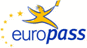 Curriculum vitae Europass Adattato alla procedura d'ammissione FFA Procedura FFA su dossier
per l'ammissione all'esame professionale superiore di responsabile di formazione senza i moduli di diplomaInserisca qui la sua fotografia Dati personaliDati personaliDati personaliDati personaliDati personaliNome/i / Cognome/iIndirizzo(i)TelefonoCellulareFaxE-mailNazionalitàData di nascitaSessoLingua/e madreAttestato professionale di formatore/triceAttestato professionale di formatore/triceAttestato professionale di formatore/triceAttestato professionale di formatore/triceAttestato professionale di formatore/triceData di rilascio dell’APF:Istruzione, formazione di base e continua relativa ai moduli di diplomaIstruzione, formazione di base e continua relativa ai moduli di diplomaIstruzione, formazione di base e continua relativa ai moduli di diplomaIstruzione, formazione di base e continua relativa ai moduli di diplomaIstruzione, formazione di base e continua relativa ai moduli di diplomaDate: dal       al      Descriva la sua formazione cominciando dalla più recente. Elenchi separatamente ogni formazione conclusa.Descriva la sua formazione cominciando dalla più recente. Elenchi in maniera separata ogni formazione conclusa.Descriva la sua formazione cominciando dalla più recente. Elenchi separatamente ogni formazione conclusa.Descriva la sua formazione cominciando dalla più recente. Elenchi in maniera separata ogni formazione conclusa.Descriva la sua formazione cominciando dalla più recente. Elenchi separatamente ogni formazione conclusa.Descriva la sua formazione cominciando dalla più recente. Elenchi in maniera separata ogni formazione conclusa.Menzioni qui i documenti probatori della formazione/qualificaTitolo di studio conseguitoMenzioni qui i documenti probatori della formazione/qualificaDiscipline specifiche/ materie principali/ punti fortiDescriva nel dettaglio formazioni nuove e/o poco conosciute.Descriva nel dettaglio formazioni nuove e/o poco conosciute.Descriva nel dettaglio formazioni nuove e/o poco conosciute.Menzioni qui i documenti probatori della formazione/qualificaNome e tipo dell'istituto di formazioneMenzioni qui i documenti probatori della formazione/qualificaLivello nella classificazione nazionale o internazionale (se conosciuto)Menzioni qui i documenti probatori della formazione/qualificaDate: dal       al      Descriva la sua formazione cominciando dalla più recente. Elenchi separatamente ogni formazione conclusa.Menzioni qui i documenti probatori della formazione/qualificaTitolo di studio conseguitoMenzioni qui i documenti probatori della formazione/qualificaDiscipline specifiche/ materie principali/ punti fortiDescriva nel dettaglio le formazioni nuove e/o poco conosciute.Nome e tipo dell'istituto di formazioneLivello nella classificazione nazionale o internazionale (se conosciuto)Date: dal       al      Descriva la sua formazione cominciando dalla più recente. Elenchi separatamente ogni formazione conclusa.Menzioni qui i documenti probatori della formazione/qualificaTitolo di studio conseguitoMenzioni qui i documenti probatori della formazione/qualificaDiscipline specifiche/ materie principali/ punti fortiDescriva nel dettaglio le formazioni nuove e/o poco conosciute.Nome e tipo dell'istituto di formazioneLivello nella classificazione nazionale o internazionale (se conosciuto)Date: dal       al      Descriva la sua formazione cominciando dalla più recente. Elenchi separatamente ogni formazione conclusa.Menzioni qui i documenti probatori della formazione/qualificaTitolo di studio conseguitoMenzioni qui i documenti probatori della formazione/qualificaDiscipline specifiche/ materie principali/ punti fortiDescriva nel dettaglio le formazioni nuove e/o poco conosciute.Nome e tipo dell'istituto di formazioneLivello nella classificazione nazionale o internazionale (se conosciuto)Date: dal       al      Descriva la sua formazione cominciando dalla più recente. Elenchi separatamente ogni formazione conclusa.Menzioni qui i documenti probatori della formazione/qualificaTitolo di studio conseguitoMenzioni qui i documenti probatori della formazione/qualificaDiscipline specifiche/ materie principali/ punti fortiDescriva nel dettaglio le formazioni nuove e/o poco conosciute.Nome e tipo dell'istituto di formazioneLivello nella classificazione nazionale o internazionale (se conosciuto)Date: dal       al      Descriva la sua formazione cominciando dalla più recente. Elenchi separatamente ogni formazione conclusa..Menzioni qui i documenti probatori della formazione/qualificaTitolo di studio conseguitoMenzioni qui i documenti probatori della formazione/qualificaDiscipline specifiche/ materie principali/ punti fortiDescriva nel dettaglio le formazioni nuove e/o poco conosciute.Nome e tipo dell'istituto di formazioneLivello nella classificazione nazionale o internazionale (se conosciuto)Attività connesse ai moduli di diploma (2000 ore in almeno 5 anni)Attività connesse ai moduli di diploma (2000 ore in almeno 5 anni)Attività connesse ai moduli di diploma (2000 ore in almeno 5 anni)Attività connesse ai moduli di diploma (2000 ore in almeno 5 anni)Attività connesse ai moduli di diploma (2000 ore in almeno 5 anni)Attività connesse ai moduli di diploma (2000 ore in almeno 5 anni)Maggiori informazioni sul foglio informativo «Controllo della pratica»
(link: https://alice.ch/it/formare-come-professione/documenti-ffa/)Maggiori informazioni sul foglio informativo «Controllo della pratica»
(link: https://alice.ch/it/formare-come-professione/documenti-ffa/)Maggiori informazioni sul foglio informativo «Controllo della pratica»
(link: https://alice.ch/it/formare-come-professione/documenti-ffa/)Maggiori informazioni sul foglio informativo «Controllo della pratica»
(link: https://alice.ch/it/formare-come-professione/documenti-ffa/)Maggiori informazioni sul foglio informativo «Controllo della pratica»
(link: https://alice.ch/it/formare-come-professione/documenti-ffa/)Maggiori informazioni sul foglio informativo «Controllo della pratica»
(link: https://alice.ch/it/formare-come-professione/documenti-ffa/)Ambito d'attività/ tematicaNumero di orePeriodo: dal       al      Ambito d'attività/ tematicaNumero di orePeriodo: dal       al      Menzioni qui i documenti probatori dell'esperienza praticaAmbito d'attività/ tematicaNumero di orePeriodo: dal       al      Menzioni qui i documenti probatori dell'esperienza praticaAmbito d'attività/ tematicaNumero di orePeriodo: dal       al      Menzioni qui i documenti probatori dell'esperienza praticaAmbito d'attività/ tematicaNumero di orePeriodo: dal       al      Menzioni qui i documenti probatori dell'esperienza pratica.Esperienze professionali andragogiche e non, rilevanti per un/a responsabile di formazioneEsperienze professionali andragogiche e non, rilevanti per un/a responsabile di formazioneEsperienze professionali andragogiche e non, rilevanti per un/a responsabile di formazione	Nel caso in cui la sua esperienza professionale non rientrasse in uno degli ambiti della formazione o non avesse dei forti legami con la stessa, la preghiamo di descrivere come le attività svolte ricoprono le competenze operative specifiche del/la responsabile di formazione.	Nel caso in cui la sua esperienza professionale non rientrasse in uno degli ambiti della formazione o non avesse dei forti legami con la stessa, la preghiamo di descrivere come le attività svolte ricoprono le competenze operative specifiche del/la responsabile di formazione.	Nel caso in cui la sua esperienza professionale non rientrasse in uno degli ambiti della formazione o non avesse dei forti legami con la stessa, la preghiamo di descrivere come le attività svolte ricoprono le competenze operative specifiche del/la responsabile di formazione.Sviluppare, valutare, aggiornare e motivare complessi progetti di formazione, inclusa la procedura di qualificazioneSostituisca questo testo con la descrizione delle sue competenze operative (dove le ha acquisite e dove le ha utilizzate) che sia chiara e comprensibile a terzi. Menzioni qui i documenti probatori delle competenze descritteOrganizzare, coordinare e monitorare offerte formative e i processi connessiSostituisca questo testo con la descrizione delle sue competenze operative (dove le ha acquisite e dove le ha utilizzate) che sia chiara e comprensibile a terzi. Menzioni qui i documenti probatori delle competenze descritteGestire un sistema di quality management a lungo termine e valutare processi organizzativi e andragogiciSostituisca questo testo con la descrizione delle sue competenze operative (dove le ha acquisite e dove le ha utilizzate) che sia chiara e comprensibile a terzi. Menzioni qui i documenti probatori delle competenze descritteGestire un’unità organizzativa nell’ambito della formazione sui piani economico, amministrativo e del personaleSostituisca questo testo con la descrizione delle sue competenze operative (dove le ha acquisite e dove le ha utilizzate) che sia chiara e comprensibile a terzi. Menzioni qui i documenti probatori delle competenze descrittePosizionare e comunicare un’offerta formativa nel contesto dell’azienda o sul mercato della formazioneSostituisca questo testo con la descrizione delle sue competenze operative (dove le ha acquisite e dove le ha utilizzate) che sia chiara e comprensibile a terzi. Menzioni qui i documenti probatori delle competenze descrittePianificare, gestire e valutare progetti in ambito formativoSostituisca questo testo con la descrizione delle sue competenze operative (dove le ha acquisite e dove le ha utilizzate) che sia chiara e comprensibile a terzi. Menzioni qui i documenti probatori delle competenze descritteAltre attività in ambito andragogicoSostituisca questo testo con una descrizione o una lista delle sue mansioni in questo ambito.Menzioni qui i documenti probatori delle competenze descritteAllegatiSi prega di elencare qui i documenti complementari allegati. Per facilitare il lavoro del lettore o della lettrice, vi preghiamo di numerarli e di raggrupparli nel caso in cui abbiano dei legami tra loro. Non allegare in nessun caso i documenti, diplomi, certificati originali. Sono sufficienti le fotocopie. Si prega di elencare qui i documenti complementari allegati. Per facilitare il lavoro del lettore o della lettrice, vi preghiamo di numerarli e di raggrupparli nel caso in cui abbiano dei legami tra loro. Non allegare in nessun caso i documenti, diplomi, certificati originali. Sono sufficienti le fotocopie. 